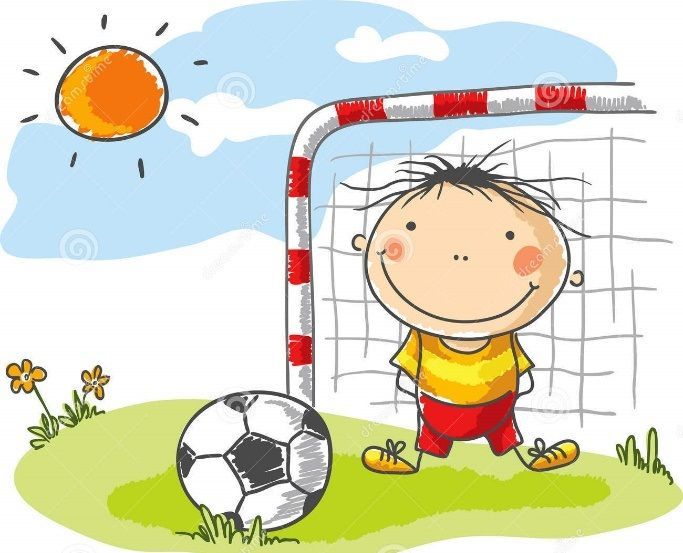 Игры и упражнения для развития быстроты движений.«Юла»: подбросить обруч, покружиться и поймать до падения.«Догони обруч»: энергичное отталкивание обруча и бег за ним, не допуская падения.«Кто дальше?»: прокатывание обруча и бег за ним.Игры с бумажными стрелами, самолетиками«Догони голубя», «Чей самолет пролетит дальше?», «Подбрось и быстро поймай», «Поиграем с бумажным мячиком».Игры и упражнения для развития скоростно-силовых качеств.«Лошадки»: бег с высоким подниманием бедра, через препятствия, с ускорением.«По дорожке»: прыжки в длину с места и с продвижением вперед.«С кочки на кочку»: впрыгивание на невысокие предметы высотой 12-15 см.Подскоки на месте в 2—3 серии по 20—35 с. Бег через препятствия высотой 12—15 см на дистанцию 15 м.«Мячики»: подскоки на месте. При этом важно помнить, что подскоки разумно давать в 2—3 серии по 20—35 с каждая.«Кузнечик»: стоя у гимнастической лестницы лицом к ней и взявшись обеими руками за одну рейку, быстро вставать на вторую-третью снизу рейки и спускаться на пол. «Радуга»: прыжки через ленты, лежащие на расстоянии 1 м, цвет которых соответствует цвету полос радуги.«Кенгуру»: прыжки через резинки или рейки, расположенные на расстоянии 1 м на высоте 12—15 см.«Кто соберет больше лент»: прыгая вверх с места, снимать по одной короткой ленточки с веревки, натянутой выше поднятых рук ребенка на 20—25 см.«Перепрыгиваем через ручейки», «Лягушка прыгает с кочки на кочку»Игры и упражнения для развития силы.«Сильные руки»: шагать вокруг обруча, опираясь на руки, сначала в одну, затем в другую стороны.«Влево - вправо»: поочередное усаживание на фитбол справа или слева от него.«Лягушки», «Скок-поскок».«Кто соберет больше лент»: прыгать вверх с места толчком двумя ногами, снимать только по одной ленте.«Через ручейки», «Зайчата».Игры и упражнения для развития выносливости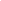 Подвижные игры с многократным повторением движений, выполняемых длительное время: «Поезд», «Жеребята», «Солнце и дождик», «Найди свой лист», «На прогулке», «Найдите флажки», «Козочки».Упражнения на развитие гибкости.Активные круговые движения руками в одну и другую стороны.Активные маховые движения руками с лентами вверх-вниз по максимальной амплитуде.Махи обручем вперед-назад одной, затем другой рукой.Из положения сидя на полу, обхватывание большого фитбола руками и ногами.Упражнения для туловищаНаклоны вправо с прокатыванием обруча (мяча) как можно дальше от себя вправо и влево. Сидя на коленях, прокатывать мяч вокруг себя в одну, затем в другую стороны.Пружинистые повороты в стороны по максимальной амплитуде.Наклоны вперед как можно дальше с опорой на руки.Упражнения для ногКруговые вращательные поочередные движения стопой в одну и другую стороны.Мягкие пружинистые наклоны вперед в сторону из положений сидя и стоя.Махи ногами в сторону, стараться достать до кисти руки.Сидя на коленях перед фитболом, прокатывать мяч вперед, не выпуская его из рук.Лежа на спине, приподнимать и разводить ноги в стороны как можно шире.Стоя спиной к гимнастической стенке вплотную, совершать наклоны вперед, перебирая поочередно рейки и притягивая туловище вниз.Игры и упражнения для развития координации.«Самый ловкий»: бег по зигзагообразной линии длиной 5—6 м.«Найди свою пару», «Ловушки с лентами», «Зайцы и сторож», «Кто быстрее добежит до флажка?»Ходьба разными способами в сочетании с заданиями на равновесие, с изменением направления движения.Бег из разных исходных положений (стоя, сидя).Подскоки на месте со сменой положений рук, ног, поворотами в стороны.Общеразвивающие упражнения с предметами: мячами, палками, обручами.Упражнения с фитболами: сидя на мяче, «ходьба» и «бег» на месте, приставные шаги влево и вправо.